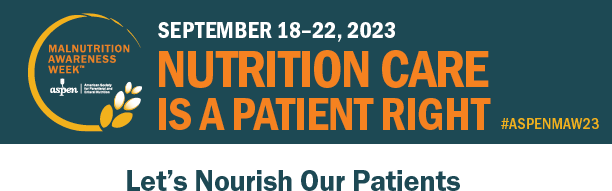 Visit nutritioncare.org/MAW to register for the webinars and access complimentary practice tools, videos, podcasts, and other resources addressing malnutrition.Participants may be eligible to claim CE credits for the webinars. ASPEN, the American Society for Parenteral and Enteral Nutrition, is accredited to provide medical, pharmacy, nursing, and dietetic credits. Webinar schedule and topics subject to change.Malnutrition Awareness WeekTM is a trademark of the American Society for Parenteral and Enteral Nutrition (ASPEN).September 18September 19September 20September 21September 2212:00-1:30 PM ET12:00-1:30 PM ET12:00-1:15 PM ET12:00-1:15 PM ET12:00-1:00 PM ETMalnutrition in the Patient with Obesity: How to Address the Under RecognitionIs This Malnutrition? How to Approach Common Diagnostic ChallengesPediatric Malnutrition Diagnosis and Provider EngagementAddiction: The New Skeleton in the Hospital ClosetMalnutrition and Transitions of Care Between Health Care SettingsCE Credit: 1.5 hoursCE Credit: 1.5 hoursCE Credit: 1.25 hoursCE Credit: 1.25 hoursCE Credit: 1.0 hour